Цель исследования: сравнить эффективность внесения сложного удобрения азофоски марки NPK 23:13:8 с технологией возделывания хозяйства.Посев кукурузы осуществляли 13 мая, использовали сеялку точного высева Amazone EDX 9000-TC. Площадь опытных делянок - 1 га,. Предшественник – озимая пшеница. Осенью удобрения не вносились.NPK 23:13:8 вносилась одновременно с посевом.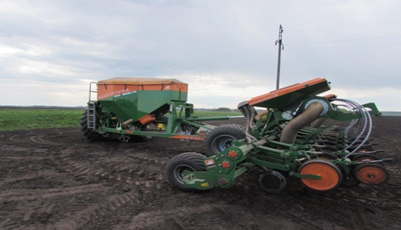 Рис. 1 сеялка точного высева Amazone EDX 9000-TC .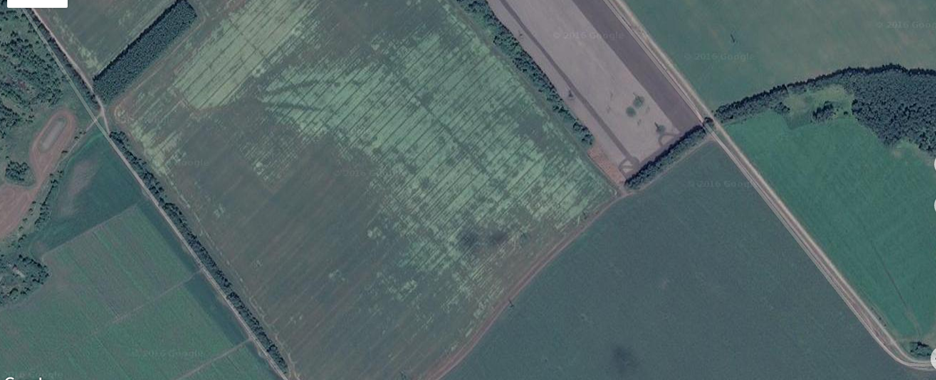 Рис. 2 –Размещение опыта с кукурузой в пространстве (д. Первый Воин, Мценский район)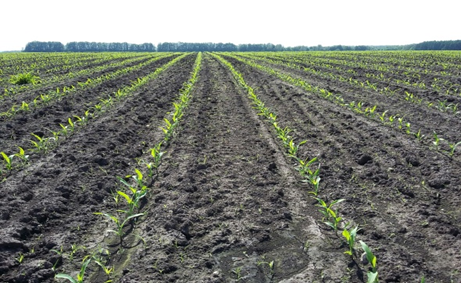 Рис. 3–Всходы кукурузы.Табл.1. Схема опыта на примере кукурузы в Орловской области, д. Первый Воин Мценского районаНитроаммофоска  23-13-8  - сложное тройное удобрение, получаемое нейтрализацией аммиаком смеси фосфорной и азотной кислот с добавлением калия в упаренный расплав перед гранулированием.
При производстве NPK-удобрений используется сырье с минимальным содержанием токсичных элементов (кадмия, ртути, мышьяки и свинца) и низкой радиоактивностью, что обуславливает их экологическую чистоту. Содержание нитрата калия до 75%.
NPK 23 -13-8 - разработано специально для предпосевного внесения и внесения с посевом.  Идеальное решение для кукурузы, яровых культур,  овощных и плодовых культур.Опыт производился на гибриде кукурузы П8400, компании  Пионер.ФАО: 270 
Среднеранний гибрид преимущественно зернового направления. Лидер по урожайности зерна в своей группе спелости. Очень хороший баланс раннеспелости и урожайности. Быстрого развивает мощную корневую систему. Тип зерна – зубовидный. Отличная отдача влаги зерном.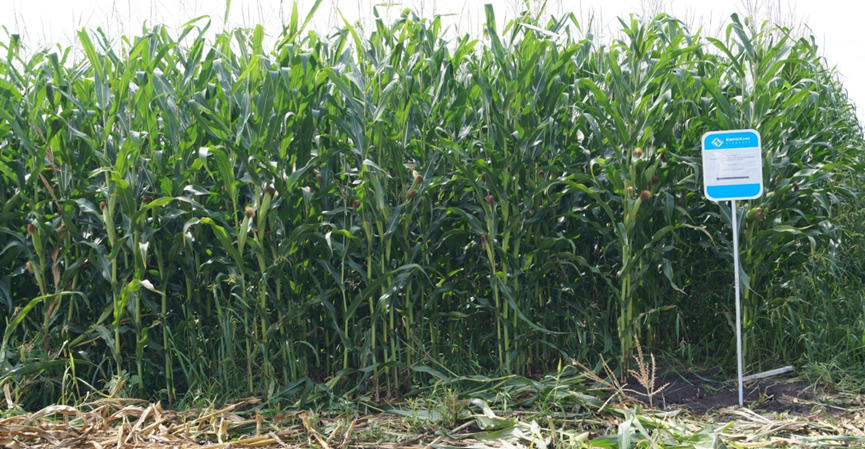 Рис. 4–Состояние кукурузы в фазуцветения.Таблица 2. Структура урожаяКак видно из таблицы 2, внесение сложных удобрений положительно влияет на урожай и качественные показатели зерна. Кроме того замечено, что внесение удобрений положительно сказывалось на отдаче влаги зерном.Диаграмма 1. Прибыль с 1 га.Диаграмма 2. Прибыль по сравнению с контролем с 1 га, руб/га.ВыводыИспользование удобрений в виде Нитроаммофоски (23:13:8) при выращивании кукурузы на зерно во всех исследуемых вариантах оказало ростстимулирующее действие и способствовало изменению основных биометрических показателей Результаты экономической оценки показали целесообразность возделывания кукурузы на зерно при внесении NPK в виде Нитроаммофоски, в дозе 100-200 кг/га, что обеспечивает получение прибыли с 1 гектара на этих вариантах в размере 9,6-10,26 тыс. рублей за счет увеличения урожайности культуры на 15,7-18 ц/га. опытных растений кукурузы.Максимальная прибыль была получена при урожайности кукурузы 94,4 ц/га. и составила 10 260 руб/га.КультураКукурузаГибридFAO 270Период проведения опыта: 2016 г.КультураКукурузаГибридFAO 270Регион: ЦФООбласть: ОрловскаяОрганизация, проводящая опыт/хозяйство: ООО «ЕвроХим Трейдинг РУС» / АО «Агрофирма Мценская»Тестируемые удобренияНитроаммофоска 23:13:8Цель опытаповысить урожайность и качество семян кукурузы в Центрально-Черноземном регионе России (Орловская область) за счет оптимизации условий питания растений посредством подбора форм и норм применяемых минеральных удобренийСхема опытаТип почв, данные анализа: Почва тёмно-серая лесная среднесуглинистаяАгрохимическая характеристика почвы опытного участка, д. Первый Воин Мценского районаКлиматическая характеристика 
региона закладки опытаСредняя температура января (самый холодный месяц) от -9⁰С до -11⁰С
Средняя температура июля (самый теплый месяц) от 18⁰С до 19⁰С
Среднее количество осадков от 115 до до259 мм.
Вегетационный период составляет около 137-139 суток.Номер вариантаНаименованиеI вариантКонтроль (подкормка 300 кг/га селитры аммиачной)II вариантNPK(Нитроаммофоска 23:13:8)200кг/га  III вариантNPK(Нитроаммофоска 23:13:8)100кг/га Наблюдаемые параметрыВарианты опытаВарианты опытаВарианты опытаНаблюдаемые параметрыКонтрольNPK (23:13:8) 200 кг/гаNPK ( 23:13:8) 100 кг/гаУрожайность, т/га7,879,679,44Белок, %9,289,6510,97Влажность зерна на момент уборки, %272321Масса 1000 зерен, г274,00289,00296,00